Publicado en Madrid el 19/08/2019 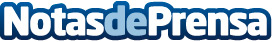 La rentabilidad de las empresas de construcción aumenta con el alquiler de los andamios, según TermiserA la hora de valorar la rentabilidad en las empresas de construcción, se está comprobando la eficacia en términos económicos de estas compañías gracias al alquiler de los andamios, en detrimento de la compra, que reduce las posibilidades de los obreros para desempeñar trabajos de diferente envergaduraDatos de contacto:Termiser91 884 43 30Nota de prensa publicada en: https://www.notasdeprensa.es/la-rentabilidad-de-las-empresas-de Categorias: Nacional Logística Construcción y Materiales http://www.notasdeprensa.es